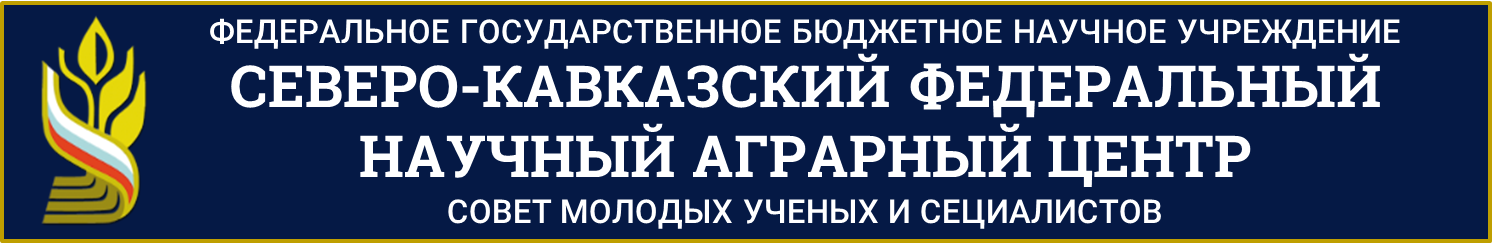 Уважаемые коллеги!Приглашаем принять участие в работеVIΙ Международной конференцииИННОВАЦИОННЫЕ РАЗРАБОТКИ МОЛОДЫХ УЧЕНЫХ –РАЗВИТИЮ АГРОПРОМЫШЛЕННОГО КОМПЛЕКСА.Целью конференции является координация инновационной деятельности молодых ученых и специалистов для повышения эффективности производства и переработки сельскохозяйственной продукции, а также улучшения уровня и качества жизни сельского населения.Заявки принимаются в электронном виде на официальном сайте ФГБНУ «Северо-Кавказский ФНАЦ – www.fnac.center (прямая ссылка: https://fnac.center/upcoming-events/vii-smus-konf)Крайняя дата и время приема статей:  23:59 1 июня 2019 года Планируемая дата проведения конференции: 3-4 октября 2019 г.Место проведения конференции: Ставропольский край, г. Ставрополь, пер., Зоотехнический, 15, ВНИИОК – филиал ФГБНУ «Северо-Кавказский ФНАЦ»Рабочие языки конференции - русский и английский.За публикацию материалов плата не взимается.Основные тематические направления конференции:1. Технологии производства и переработки с.-х. продукции;2. Биотехнологии;3. Животноводство и ветеринарная медицина;4. Информационные технологии в АПК;5. Современные материалы, технологии их создания и применение в АПК;6. Новые приборы и аппаратные комплексы;7. Почвоведение, агрохимия, экология и защита растений;8. Земледелие, растениеводство, рекультивация и воспроизводство плодородия почв;9. Селекция и семеноводство сельскохозяйственных культур;10. Экономика, организация и планирование АПК;11. Общие вопросы развития АПК.По итогам работы конференции будет издан журнал «Новости науки в АПК» и размещен в открытом доступе на сайте www.elibrary.ru Опубликованные в нем статьи будут учитываться в Российском индексе научного цитирования. Публикуемым материалам будет присвоен цифровой идентификатор DOI. Контактные телефоны оргкомитета:+7 (906) 477-26-19 Воропаева Анастасия Анатольевна;+7 (928) 335-18-99 Гаджиумаров Расул Гаджиумарович